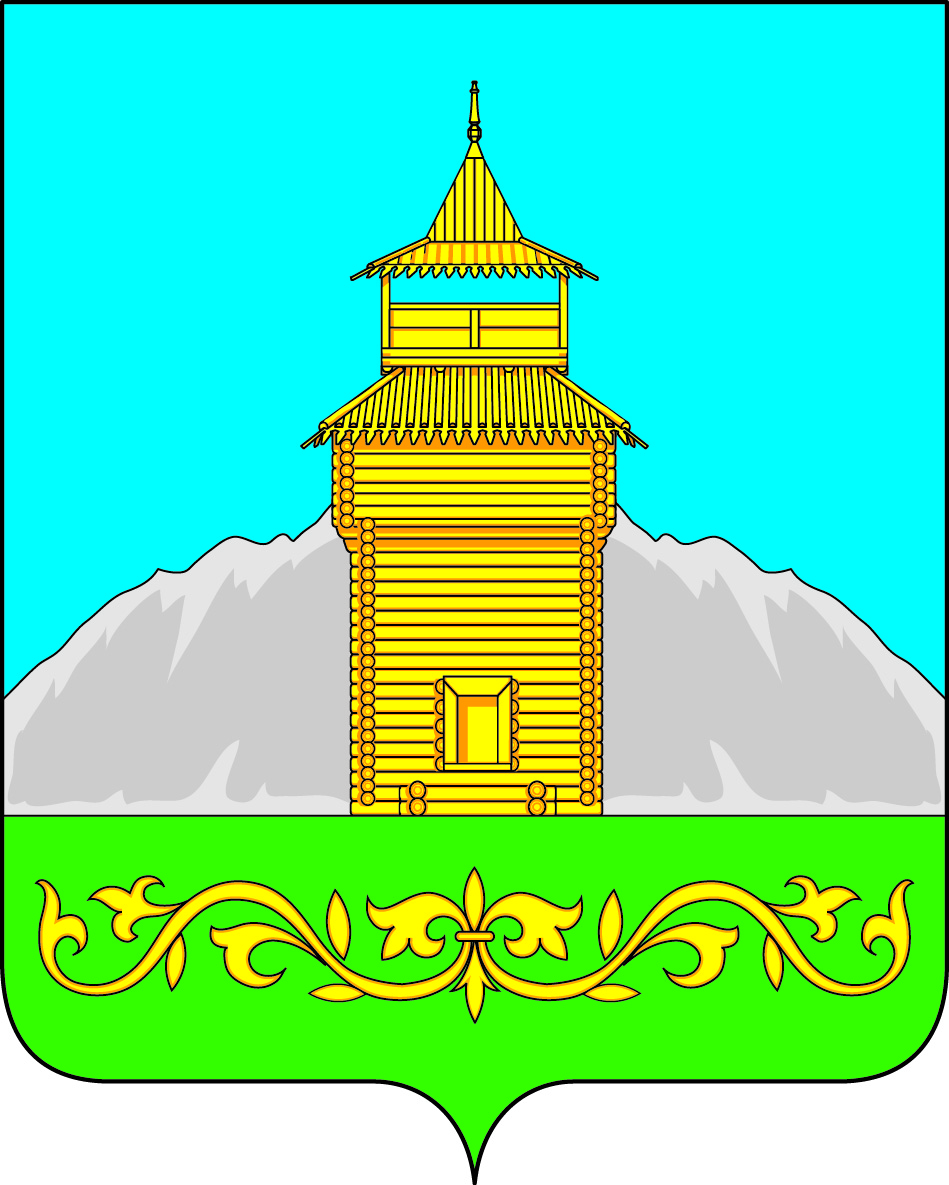 Российская ФедерацияРеспублика ХакасияСовет депутатов Таштыпского сельсовета                                                                     РЕШЕНИЕ          9 ноября 2018 года                            с. Таштып                                       №  56 « Об исполнении бюджета  Таштыпского сельсовета за9 месяцев 2018 года» Руководствуясь  Законом Российской Федерации № 131-ФЗ от 06.10. 2003 года «Об общих  принципах организации местного самоуправления  в Российской Федерации»,  п. 7 ч.1 ст. 27;   Устава Таштыпского  сельсовета   Совет депутатов Таштыпского сельсовета РЕШИЛ:Утвердить отчет об исполнении бюджета Таштыпского сельсовета за 9 месяцев 2018 года ,по доходам в сумме 17808,4 тыс. рублей, в том числе по собственным доходам, в сумме 10039,7 тыс. рублей, по расходам в сумме 17101,9 тыс. рублей с превышением доходов над расходами в сумме 706,5 тыс. рублей согласно приложению.Решение вступает в силу со дня его опубликования (обнародования).Контроль за выполнением  данного решения  возложить  на  постоянную комиссию  по бюджету, финансам и экономической политике (Крысенко М.Н.).Глава Таштыпского сельсовета                                       		        Р.Х.СалимовПриложение                                                                                             к  решению Совета депутатов Таштыпского сельсовета                                                                                                     9 ноября   от  2018 года № 56  Отчет об исполнении бюджета Таштыпского сельсовет за 9 месяцев 2018 годаПроизведем оценку исполнения бюджета Таштыпского сельсовета за 9 месяцев 2018 года. Изначально в главном финансовом документе планировалось 15576,2 тыс. руб. по доходам. Фактически получили следующее:	 (тыс. руб.)Всего за 9 месяцев 2018 года в бюджет поступило 17 миллионов 808,4 тыс. руб. Это 50,4 % от годового плана. Налоговые доходы составили 64,5% к намеченному на год. В бюджет 77,4% от собственных доходов финансовых средств поступило в виде дотаций, субсидий, субвенций. 7768,6 тыс.руб., из которых- это строительство сети водоснабжения в сумме 4109,3 тыс.руб., дотация на сбалансированность в сумме 3000,0 тыс.руб, субсидия на проект «установка памятника казачеству» в сумме 400,0 тыс.руб.Расходы бюджета за 9 месяцев 2018 года. В бюджете на 2018 год планировалось расходов на 16326,2 тыс. руб. Фактические результаты следующие:                                                                                                                            (тыс. руб.)Наибольшее увеличение расходов за 9 месяцев 2018 года произошло по отрасли "Жилищно-коммунальное хозяйство". Неисполнение плановых показателей обосновано кредиторской задолженностью по проведенным работам в 2018 году  по программе формирования современной городской среды, строительство сети водоснабжения, ремонт сети теплоснабжения                                                                                                                                                                                                                                                                     из республиканского бюджета.Виды доходов01.10.2018 г01.10.2018 г% исполненияВиды доходовпланфакт% исполненияНДФЛ (подоходный налог)8550,06939,181,2Единый сельскохозяйственный налог8,03,543,8Земельный налог с организаций3791,51576,241,6Земельный налог с физических лиц1074,9163,215,2Аренда имущества         260,123,39,0Налог на имущество физических лиц    290,061,321,1Акцизы1530,21240,881,1Доходы от платных услуг70,529,441,7Прочие доходы (средства самообложения, штрафы)1,03,0300Итого собственные доходы15576,210039,864,5Безвозмездные поступления19792,07768,639,3Всего бюджет35368,217808,450,4Виды расходов01.10.2018г01.10.2018г% исполненияВиды расходовпланфакт% исполненияОбщегосударственные вопросы6570,74892,174,4Резервные средства95,000Проведение выборов57,056,999,8Национальная оборона (ВУС)208,3156,575,1Национальная безопасность и правоохранительная деятельность140,000Благоустройство2099,71482,570,6Национальная экономика2660,21001,637,7Жилищно-коммунальное хозяйство20364,47489,136,8Охрана окружающей среды50,000Культура3187,91785,656,0Физическая культура и спорт50,05,511,0Социальная политика375,0127,634,0Средства массовой информации260,0104,540,2Всего расходов36118,217101,947,3